Apstiprināts: LEEA valdes sēdē, protokols Nr.102023. gada 29. novembrī               Iestāšanās maksa un LEEA biedru naudas apmērs               Iestāšanās maksa un LEEA biedru naudas apmērs                                      sākot ar 2024. gada 1. ceturksni                                     sākot ar 2024. gada 1. ceturksni              Iestāšanās maksa   40 EURNr.Uzņēmuma neto apgrozījums par iepriekšējo gadu miljonos EURBiedru naudas lielums ceturksnī EURNr.Uzņēmuma neto apgrozījums par iepriekšējo gadu miljonos EURBiedru naudas lielums ceturksnī EUR1Līdz 0,078020,07 līdz 0,413030,4 līdz 1,517041,5 līdz 7,021057 līdz 14,0280614 līdz - 28,0430728 līdz - 42,0640842 līdz - 56,0850956 līdz 70,011401070 līdz 8514201185 līdz 110213012110 līdz 140285013140 līdz 280569014280 līdz 420854015420 līdz 560925016560 līdz 700996017700 līdz 8501067018850 līdz 100011380191000 līdz 125012090201250 līdz 150012900211500 līdz 175013900221750 līdz 200015000232000 un vairāk16500LEEA valdes priekšsēdētājs  Jānis Kirkovalds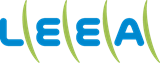 